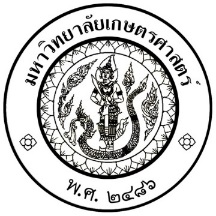 โครงร่างโครงงานวิจัยทางเคมี(Research Project in Chemistry Proposal)เรื่อง (ภาษาไทย)	เรื่อง (ภาษาอังกฤษ)	เสนอต่อโครงการจัดตั้งภาควิชาเคมี คณะศิลปศาสตร์และวิทยาศาสตร์ มหาวิทยาลัยเกษตรศาสตร์ วิทยาเขตกำแพงแสน เพื่ออนุมัติทำการวิจัยประกอบโครงงานวิจัยทางเคมีปริญญา	วิทยาศาสตรบัณฑิต	สาขา	   เคมี	ภาคการศึกษา		ปีการศึกษา			โดย .	()	ภายใต้การควบคุมของ .	() ประธานกรรมการ..............................................................................................(                                       ) กรรมการ   คำนำ
(Introduction)เริ่มคำนำตรงนี้ขึ้นย่อหน้าใหม่กด enter ครั้งเดียว ตรวจเอกสาร
(Literature Review)เริ่มตรวจเอกสารตรงนี้ขึ้นย่อหน้าใหม่กด enter ครั้งเดียว วัตถุประสงค์
(Objective)เริ่มวัตถุประสงค์ตรงนี้ ขึ้นข้อใหม่ เคาะ enter ครั้งเดียวอุปกรณ์ และวิธีการ
(Materials and Methods)อุปกรณ์เครื่องแก้ว 1เครื่องแก้ว 2สารเคมีสารเคมีเครื่องมือเครื่องมือวิธีทำการทดลองหัวข้อใหญ่หัวข้อใหญ่หรือเนื้อหาหัวข้อใหญ่ในข้ออื่น ให้ใช้แปรง  คัดลอกรูปแบบ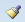 หัวข้อรองเนื้อหาหัวข้อรองหัวข้อย่อยเนื้อหาหัวข้อย่อยสถานที่และระยะเวลาการทำงานวิจัย
(Places and Duration)สถานที่ระยะเวลาในการทำการศึกษาระยะเวลาการดำเนินงานประโยชน์ที่คาดว่าจะได้รับ
(Benefit)งบประมาณและแหล่งทุนสนับสนุน
(Budget andFunding Source)จากเอกสารอ้างอิง
(Literature Cited)ขั้นตอนการดำเนินงานต.ค.พ.ย.ธ.ค.ม.ค.ก.พ.มี.ค.เม.ย.พ.ค.1. 